Animals of CanadaAll of these animals live in Canada. Which one do you think is the official symbol of Canada?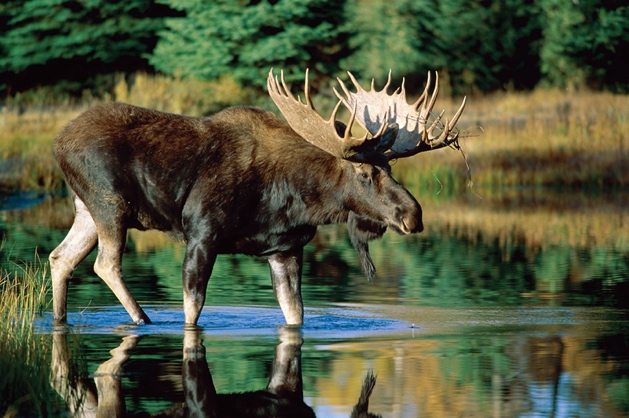 moose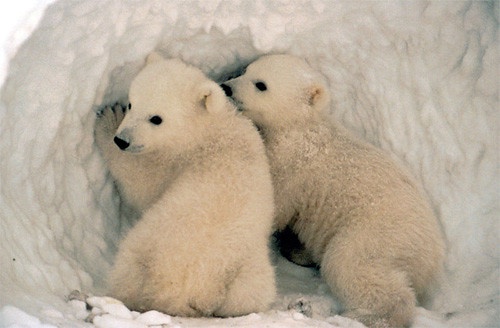 polar bear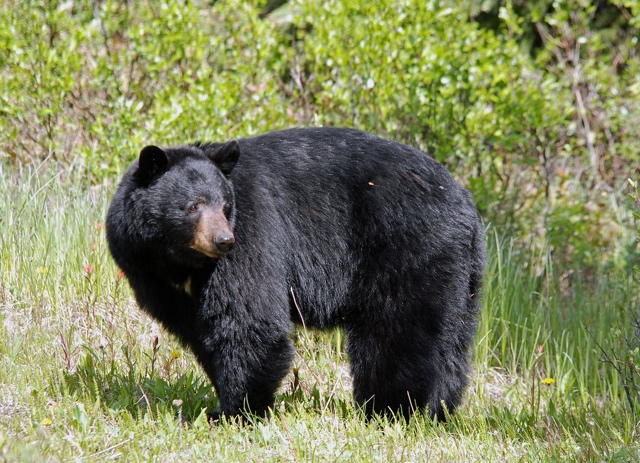 black bear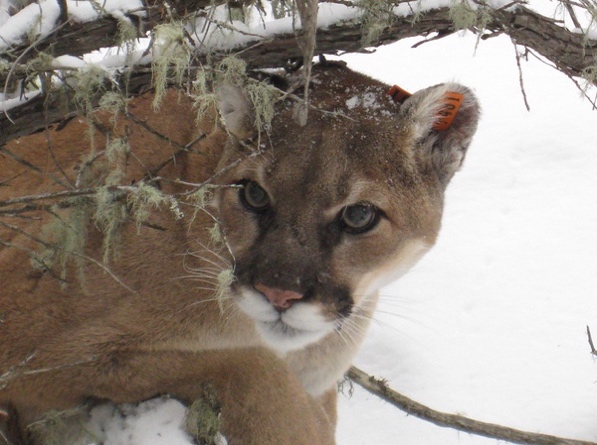 mountain lion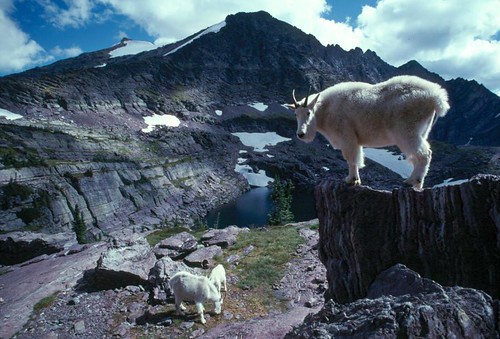 mountain goat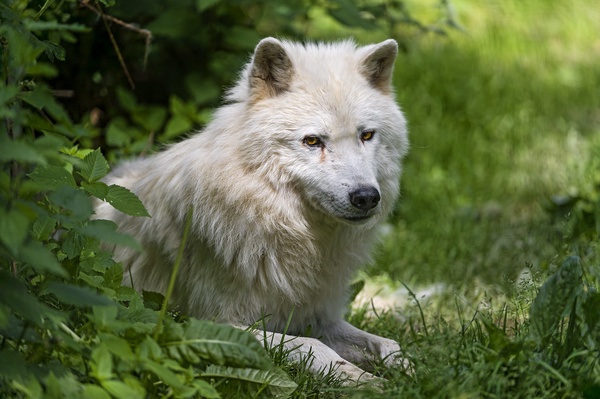 Arctic wolf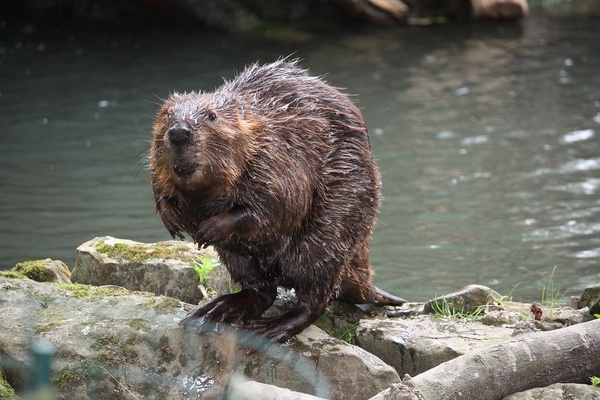 beaver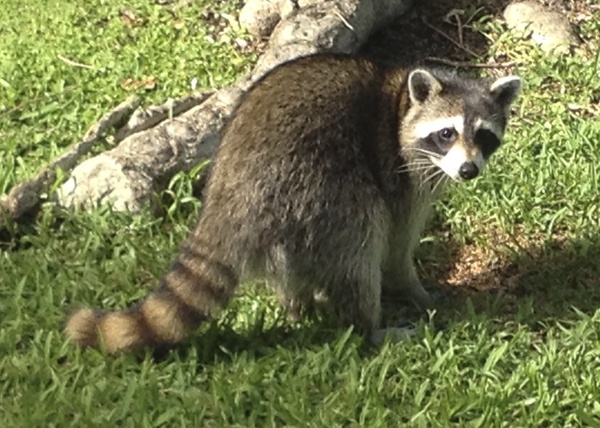 raccoon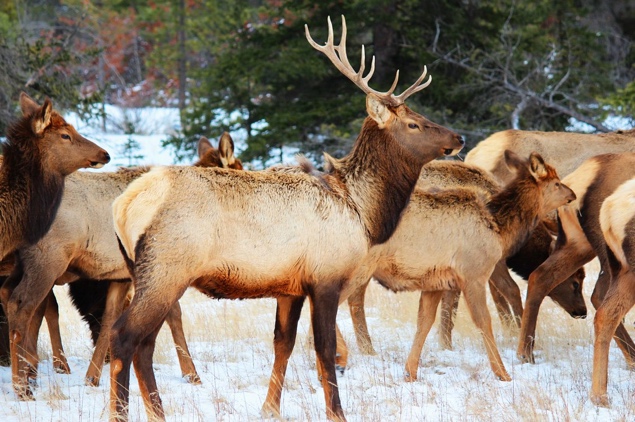 elk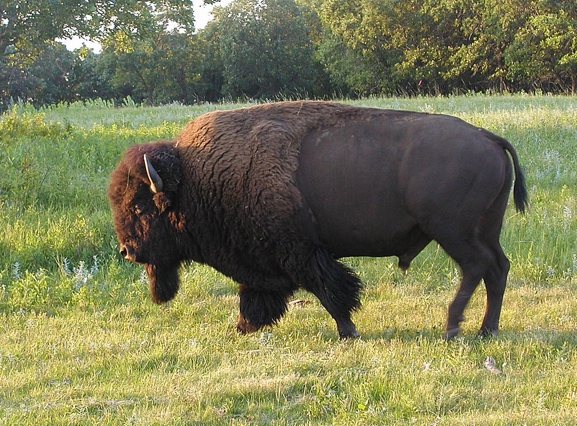 bison